Cubra o pontilhado, levando cada animalzinho ao seu alimento preferido. Agora faça um belo colorido.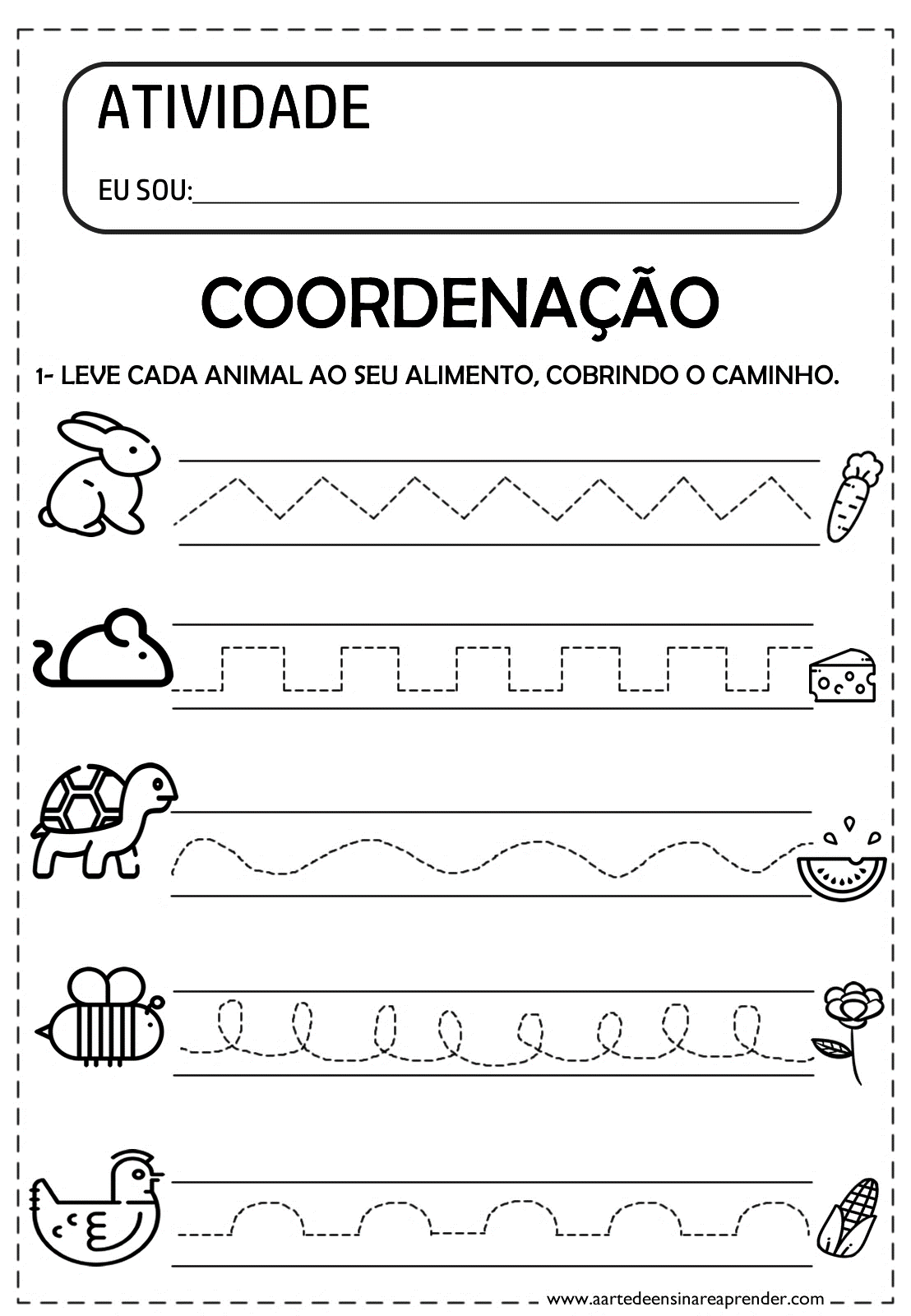 Que bom ter você aqui!Escreva o seu nome completo na linha caligráfica, conforme o exemplo: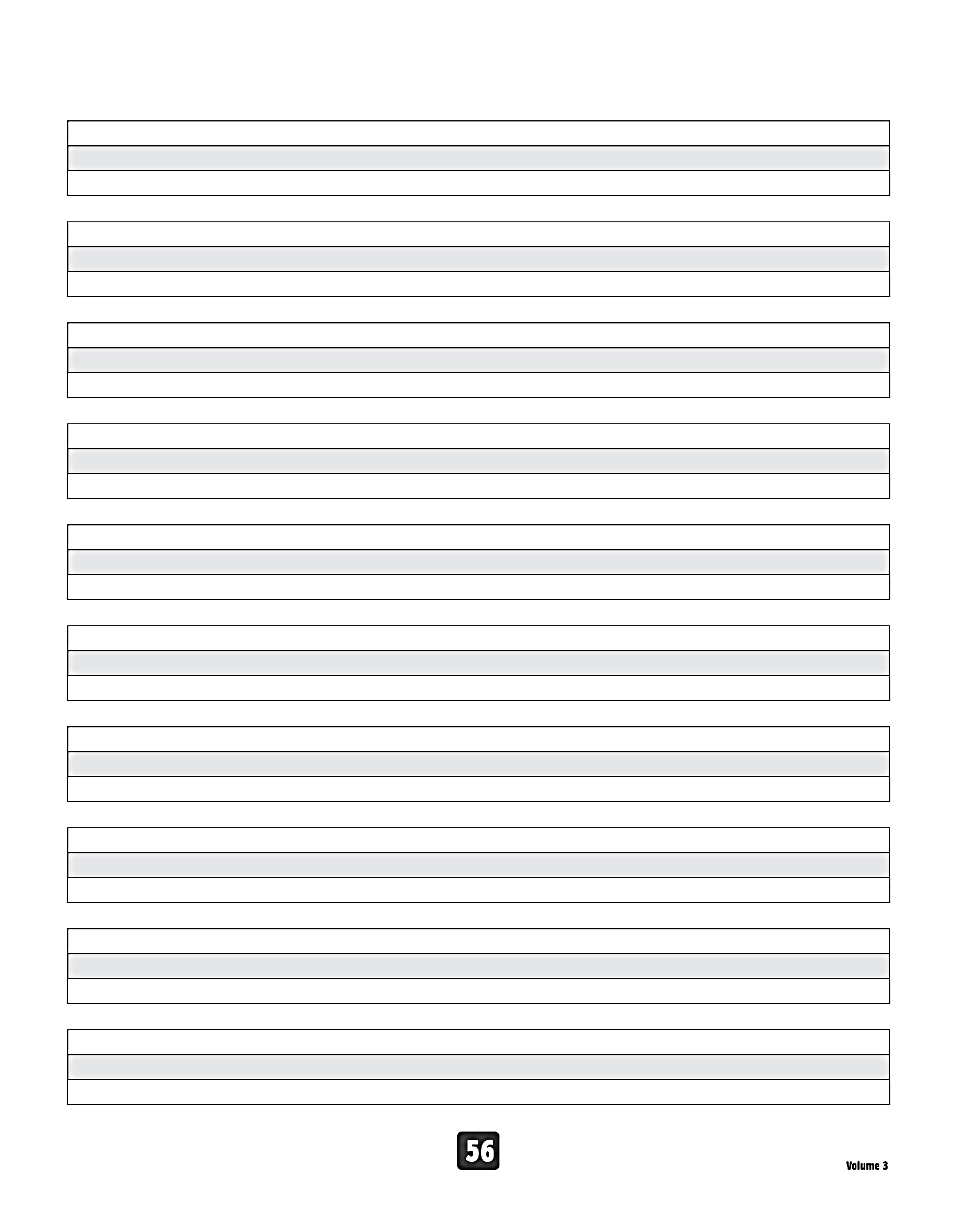 Faça um belo desenho:Você é muito importante!!!